Minuta de ReuniónMesa Técnica Sectorial Equipamiento Médico18-02-21El jueves 18 de Febrero del año en curso, se realizó la Mesa Técnica del sector Equipamiento Médico, con la participación de:Ministerio de Producción, Ciencia e Innovación Tecnológica: Huilén Amigo, Santiago Salinas, Matías Pallás y Olga MuiñoMinisterio de Trabajo: María Belén Sotelo, María José Iñiguez, Micaela Bevilacqua.CIC: Leandro AndriniCAEFHA: Alberto Morales (Gerente)ADIMRA: Bernardo Rodenas, Mariana ArrazubietaASIMRA: Néstor Carletti, Brian TatoUOM: Tomas Calvo, Miguel Ángel Bertone, Francisco Cudós, Osvaldo Lobato, Esteban GonzálezLa mesa se inició con palabras de bienvenida por parte de Olga Muiño, momento en el cual se presentaron los temas a tratar en el día de la fecha, agenda que fuera remitida por mail a los participantes al momento de la convocatoria, con el fin de ordenar la discusión.Fuera de agenda se solicitó a CAEFHA autorización para enviar a las empresas integrantes de la cámara que se localizan en la PBA, la encuesta de relevamiento de oferta de equipos e insumos médicos que se encuentra llevando adelante el Ministerio de Desarrollo Productivo de Nación, solicitud que fue aprobada por el representante de la mencionada cámara. Desarrollo de la Reunión: Los temas tratados en el desarrollo de la reunión se exponen a continuación: Salud, Seguridad e Higiene: se realizó una propuesta para comenzar con una prueba piloto en 4 empresas del sector, tomando como base el listado de empresas adheridas a CAEFHA localizadas en la PBA, el cual fue compartido por CAEFHA en el marco de la Mesa. De esta forma se puede tener una primera evaluación sobre las dificultades que pudieran surgir y aspectos a mejorar para lograr el mapeo del sector. Tras un intercambio de los participantes, se preseleccionaron los siguientes establecimientos: Adox, Medix, Quiro Med, Gran Buenos Aires Rayos X, Ortopédicos San Andrés e Industrias Hogner, tratando de abarcar diferentes tamaños. La versión final del cuestionario se adjunta a esta minuta y se terminarán de definir los detalles y plazos de implementación con los actores a través de la vía virtual. Se aclaró que el cuestionario será aplicable a todos los sectores que participan en mesas sectoriales a los efectos de su comparabilidad por tanto es posible que algunos temas debena ajustarse a las especificidades de cada sector. También se aclaró que el relevamiento tendrá un tratamiento estadístico, es decir no se darán a conocer datos por empresa sino los totales, como así también que no tiene fines de fiscalización sino de diagnóstico a partir del cual se podrá ir delineando políticas. Las empresas contarán con acompañamiento del Ministerio de Trabajo para poder completar el formulario.Oferta de asistencia técnica y tecnológica de la CIC: Leandro Andrini de la CIC presentó a los integrantes de la Mesa Técnica la oferta de servicios de asistencia tecnológica con que cuenta dicho organismo que pueden ser de utilidad para el sector. Tanto las cámaras (CAEFHA y ADIMRA) como los sindicatos (UOM y ASIMRA) se mostraron interesados y se ofreció la posibilidad de firmar convenios en este marco. La presente Minuta se acompaña de la presentación y un modelo de convenio,Compromisos asumidos para avanzar en el Plan de Acción:Avanzar en la resolución de problemas regulatorios. Responsable: Ministerio de SaludTrabajar de manera conjunta con Desarrollo Productivo de Nación para el relevamiento de oferta y demanda de insumos y equipamiento médico. Responsables Ministerio de Salud y Ministerio de Producción, Ciencia e Innovación Tecnológica.Avanzar en la prueba piloto del relevamiento de SSeH. Responsable: Ministerio de Trabajo.Habiendo cerrado los temas de trabajo, por parte de los/as representantes de ambos Ministerios se acordó realizar una nueva convocatoria de la Mesa Técnica en 15 días.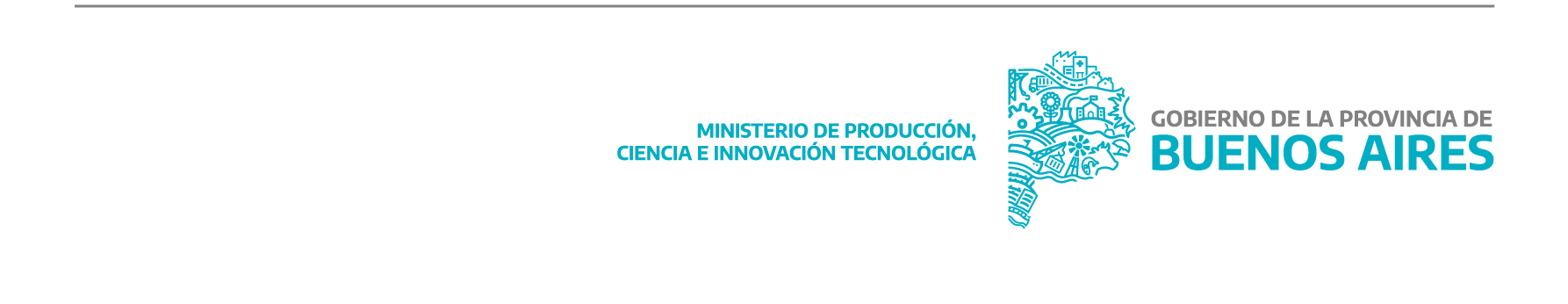 